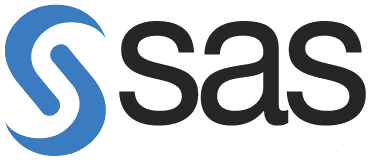 Teacher:  		Mr. StyliadisRoom:			3613SmartLunch: 		Monday A (will be open B unless otherwise stated)			Wednesday B (will be open A unless otherwise stated)Email: 			pstyliadis@wcpss.net (students, please only use your school email to contact me)COURSE PRerequisite: Computer Programming Icourse Description: This course is the entry point for students to learn SAS programming and is a prerequisite for the second SAS programming course. Students will learn how to plan and write SAS programs to solve common data analysis problems. Instruction provides practice running and debugging programs. The emphasis is placed on reading input data, creating list and summary reports, defining new variables, executing code conditionally, reading raw data files and SAS data sets and writing the results to SAS data sets. Work-based learning strategies appropriate for this course include entrepreneurship, internship, mentorship, service learning, and job shadowing. Cooperative education is not available for this course. FBLA competitive events, community service, and leadership activities provide the opportunity to apply essential standards and workplace readiness skills through authentic experiences.SAS CERTIFICATION: This course can help prepare students for the SAS Base Programming Exam for SAS 9. Even after the course, students should still study on their own prior to taking the certification. Students will be given half off certifications through a SAS discount. For more information please refer to https://support.sas.com/certify/creds/bp.html.SuppliesNotebook and  2+” binder with dividersPencil/pen HeadphonesFlash drive – optional. Can use google drive, student drive, or dropbox.Classroom EXPECATIONSArrive to class on time. All PCHS rules will be enforced for students who arrive late to class.  SmartLunch. Students are expected to attend a minimum of four SmartLunch sessions each quarter: TWO before interim and TWO after interim.Attendance. It is very important that students attend class everyday. If a student misses class, it is HER/HER RESPONSIBILITY to obtain all missed work and turn-in any missed assignments. Student must come in to work within the first SmartLunch available, AND sign late assignment sheet. All test and quizzes missed do to an absence must be made up during SmartLunch ONLY.Classroom cleanliness. Students are responsible for maintaining the cleanliness of the room. At the end of class students need to clear their workstations of paper, pencils, trash, etc., and no food or beverages are allowed in the labs.RESPECT. Students are expected to show respect for their classmates and the teacher. Late Work. Students will be allowed to hand in late work during SMARTLLUNCH ONLY.Students MUST sign the “Late Assignment Form” to receive credit. Only one chapter of late work per SmartLunch is permitted. If a student attempts to hand in all late work the day before the quarter ends, I will only grade one lesson of work. SMARTLUNCH ATTENDANCE IS MANDATORY to turn in late work.Late work WILL be penalized. If an assignment is late, the highest grade a student can receive is a 70%.Plagiarism will not be tolerate. Students will both receive 0’s, and further punishment will be determine.Cell Phones. It is important that cell phones not be SEEN in class. Cell phone policy as follows:First Offense: WarningSecond Offense: Parent ContactThird Offense: Lunch DetentionComputer Usage. Computers must be used to complete work for this class only. Students should not use computers to complete work for another class, play games, listen to music, download materials, social media, etc. Failure to comply with the Wake County Acceptable Use Policy will result in a loss of computer privileges.Grading procedures TESTS (60%)If a student misses classes, it is the student’s responsibility to makeup the test DURING SMARTLUNCH. There are no test retakes.QUIZZES (10%)If a student misses classes or wants to retake a quiz (average), it is their responsibility to make it up DURING SMARTLUNCH. ASSIGNMENTS (25%)Students will be given in-class assignments. All assignments will be due Sunday night at 11:59 PM unless otherwise stated.Files will be named accordingly, if not, they will not be graded. <Last Name><FirstInitial>< Assignment>Example: StyliadisP_1.2_IntroAssignment.docSTUDENT ENGAGEMENT (5%)Bell Work AssignmentsStudent Name (printed)Parent Signature